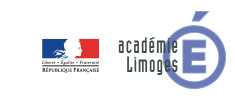 Comment connaître les besoins du client ?Avant de réaliser un prototype, il est nécessaire de connaître les besoins de l’utilisateur. Pour cela, on réalise une étude fonctionnelle qui permettra de rassembler toutes les informations importantes dans un tableau : le cahier des charges.Lisez la note de service puis complétez les différents documents :Bête à corne,Diagramme pieuvreCahier des charges.Analyse du besoin :Complétez le digramme ci-dessous appelé « bête à cornes » en répondant aux questions posées dans les bulles. Vous compléterez l’énoncé du besoin en vous servant de la notice (voir ressource).Complétez le digramme ci-dessous appelé « la pieuvre » en plaçant dans les bulles les éléments extérieurs à l’objet qui influeront sur sa conception. Vous compléterez le tableau en précisant les fonctions et contraintes qui sont liés. (Voir notice)Complétez le cahier des charges en vous servant de la note de service et de la notice.Bilan :Séquence S13ProjetBorne solaireACTIVITE 1Cycle 44èmeSéquence S13ProjetBorne solaireProduire, distribuer et convertir une énergieCycle 44èmeCompétences développées en activitésCompétences développées en activitésConnaissances associéesCT 2.3S’approprier un cahier des chargesAnalyse fonctionnelle cahier des charges	Séquence S13ProjetBorne solaireACTIVITE 1Cycle 44èmeSéquence S13ProjetBorne solaireProduire, distribuer et convertir une énergieCycle 44èmeCodeNom de la fonction ou de la contrainteFP1FC1Respecter le label 3D du collègeFC2FC3Informer les élèves de la disponibilité de la borne solaireFC4FC5Séquence S13ProjetBorne solaireACTIVITE 1 Cycle 44èmeSéquence S13ProjetBorne solaireProduire, distribuer et convertir une énergieCycle 44èmeCodeFonction ou contrainteCritèreNiveauFlexibilitéFP1Modèle de tablette à rechargerFC1Alimentation du produitFC180% de l’énergie reçu par le lieuFC2LieuFC2En lien avec le lieuFC2EncombrementFC3Information diffuséeFC3Fréquence d’envoi de l’informationFC3Lieu de diffusion de l’informationFC4FC5